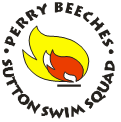 Perry Beeches Sutton Swim Squad NewsletterJanuary – March 2015WelcomeA big warm Perry Beeches SSS welcome goes out to our new Chairman – Melvin Hart.Mel has four children swimming at the club and was voted into the position in January. He is looking forward to a positive, challenging and rewarding future for the club.Andi Carless was also voted in as the new Treasurer. Andi, along with Emily Elwell as Assistant Treasurer, will head up a new group of Finance volunteers. Both Andi and Emily have two children swimming at the clubWelcomeA big warm Perry Beeches SSS welcome goes out to our new Chairman – Melvin Hart.Mel has four children swimming at the club and was voted into the position in January. He is looking forward to a positive, challenging and rewarding future for the club.Andi Carless was also voted in as the new Treasurer. Andi, along with Emily Elwell as Assistant Treasurer, will head up a new group of Finance volunteers. Both Andi and Emily have two children swimming at the clubWelcomeA big warm Perry Beeches SSS welcome goes out to our new Chairman – Melvin Hart.Mel has four children swimming at the club and was voted into the position in January. He is looking forward to a positive, challenging and rewarding future for the club.Andi Carless was also voted in as the new Treasurer. Andi, along with Emily Elwell as Assistant Treasurer, will head up a new group of Finance volunteers. Both Andi and Emily have two children swimming at the clubThank You and Good LuckThanks go out to Keith Munday, the outgoing Chair of PBSSS. Keith will continue to support the club going forwards.We are saying goodbye to Roy Smith, our Treasurer. Thank you for the all the time and effort that he put in to the club. Swimming teachers Louise Kilbride and Katy Smith will also be leaving us for pastures new, thank you for all they have done for the club (although Louise will still be a cover teacher). Swimming Lesson Blocks/Awards Swimming lesson blocks:Please note there will be a charge of £2.20 per award.Swimming Lesson Blocks/Awards Swimming lesson blocks:Please note there will be a charge of £2.20 per award.Membership ReminderPlease can you ensure that all membership fees have been paid 2015. Can you also review your standing order to ensure that you are paying the correct monthly amount. Any queries please ask at the desk.Swimming Lesson Blocks/Awards Swimming lesson blocks:Please note there will be a charge of £2.20 per award.Advanced Lengths / Junior SquadMandy Blizard has taken on the role of Lead Teacher for Advanced Lengths. Helen Pordage will be teaching all Junior Squad sessions.Easter HolidaysPlease note that there will be no lessons between 3 – 6 April due to the Easter Bank Holiday weekend. Competitions we have Competed atWell done to all of our swimmers who competed at the following competitions. 10 January 2015 - Redditch Diddy Friendly17 January 2015 - Worcester Winter League Round 124 January 2015 – John Vaughan Trophy Gala Friendly21 February 2015 – Worcester Winter League Round 2Competitions we have Competed atWell done to all of our swimmers who competed at the following competitions. 10 January 2015 - Redditch Diddy Friendly17 January 2015 - Worcester Winter League Round 124 January 2015 – John Vaughan Trophy Gala Friendly21 February 2015 – Worcester Winter League Round 2Competitions we have Competed atWell done to all of our swimmers who competed at the following competitions. 10 January 2015 - Redditch Diddy Friendly17 January 2015 - Worcester Winter League Round 124 January 2015 – John Vaughan Trophy Gala Friendly21 February 2015 – Worcester Winter League Round 2Easy Fundraisingeasyfundraising.org.uk is a great way to raise money for the Club whilst doing your shopping. Why not take a look!Leaving Children UnattendedA reminder that an adult must be present whilst children are having their swimming lessons. Children should not be left unattended at any time. Vacant Volunteer PositionsWe currently have the following vacant positions:Communications OfficerGrant and funding Officer Development OfficerSocial Events Planning TeamIf you are interesting in taking on one of these roles please get in touchvolunteer@perrybeechesswimming.co.ukSwimming Fun DayWe will be holding a Swimming Fun Day on Sunday 29th March, 2 – 4 pm, everyone welcome. Please see the noticeboard for further details. Dates for your Diary 7, 14 and 21 March    –    Warwickshire County Championships3 – 6 April 2015          –    City of Birmingham Open Meet18 April 2015              –    Nuneaton Junior League Round 119 April 2015              –    Worcester Winter League Round 39 May 2015                –    Nuneaton Junior League Round 2Dates for your Diary 7, 14 and 21 March    –    Warwickshire County Championships3 – 6 April 2015          –    City of Birmingham Open Meet18 April 2015              –    Nuneaton Junior League Round 119 April 2015              –    Worcester Winter League Round 39 May 2015                –    Nuneaton Junior League Round 2Dates for your Diary 7, 14 and 21 March    –    Warwickshire County Championships3 – 6 April 2015          –    City of Birmingham Open Meet18 April 2015              –    Nuneaton Junior League Round 119 April 2015              –    Worcester Winter League Round 39 May 2015                –    Nuneaton Junior League Round 2